Συνεργασία μεταξύ της ΕΟΕ και του ΤΕΦΑΑ του Αριστοτέλειου Πανεπιστημίου Θεσσαλονίκης Στο πλαίσιο του μνημονίου συνεργασίας μεταξύ Ελληνικής Ολυμπιακής Επιτροπής (ΕΟΕ) και του Τμήματος Επιστήμης Φυσικής Αγωγής και Αθλητισμού (ΤΕΦΑΑ) του Αριστοτέλειου Πανεπιστημίου Θεσσαλονίκης (ΑΠΘ) μεταξύ άλλων συμφωνήθηκε η συμβολή των Εργαστηρίων του ΤΕΦΑΑ, στην υποστήριξη των αθλητών Ολυμπιακού επιπέδου κατά την προπονητική προετοιμασία τους μέσω της αξιοποίησης των εργαστηρίων του ΤΕΦΑΑ για εργαστηριακές αξιολογήσεις των αθλητών. Τα Εργαστήρια του ΤΕΦΑΑ Θεσσαλονίκης διευθύνονται από καταξιωμένους επιστήμονες και στελέχη με επιστημονική  εξειδίκευση στις αθλητικές επιστήμες. Διαθέτουν πιστοποιήσεις, σύγχρονο εξοπλισμό και πολυετή εμπειρία τόσο στην έρευνα, όσο και στην παροχή υπηρεσιών προς αθλητές και ασκούμενους. Παρέχουν έγκυρη και αξιόπιστη ερευνητική αξιολόγηση των παραμέτρων της αθλητικής απόδοσης. Τα αποτελέσματα των μετρήσεων συμβάλλουν στην καθοδήγηση της προπόνησης, στη βελτίωση της απόδοσης και στην αποφυγή τραυματισμών κ.ά. Με την παρούσα επιστολή σας καλούμε από την 1/1/2021 στην παροχή των υπηρεσιών για την υποστήριξη των αθλητών της προολυμπιακής ομάδας που βρίσκονται στη Β Ελλάδα και παρακαλούμε τις ομοσπονδίες να ενημερώσουν τους ενδιαφερόμενους (αθλητές, προπονητές, συλλόγους). Πληροφορίες και τηλέφωνα επικοινωνία για τα εργαστήρια βρίσκονται και στην ιστοσελίδα του ΤΕΦΑΑ ΑΠΘ https://www.phed.auth.gr. Με εκτίμησηΓιώργος ΤζέτζηςΠρόεδρος ΤΕΦΑΑ / ΑΠΘΕΡΓΑΣΤΗΡΙΟ ΑΘΛΗΤΙΑΤΡΙΚΗΣΔιευθύντρια: Κουϊδή Ευαγγελία, Καθηγήτρια, Τηλέφωνα: 2310 992189, 992184, 992182, e-mail: kouidi@phed.auth.gr, https://sportsmedlab.gr/ Προαγωνιστικός Ιατρικός έλεγχος για την υπογραφή της Κάρτας Υγείας ΑθλητώνΑξιολόγηση καρδιοαναπνευστικής επάρκειας ασθενώνΑξιολόγηση λειτουργικής ικανότητας ασθενώνΣχεδιασμός και εφαρμογή εξατομικευμένων προγραμμάτων γύμνασης ασθενών με χρόνιες ΠαθήσειςΕΡΓΑΣΤΗΡΙΟ ΑΝΘΡΩΠΙΣΤΙΚΩΝ ΕΡΕΥΝΩΝ ΚΑΙ ΑΘΛΗΤΙΚΗΣ ΨΥΧΟΛΟΓΙΑΣ  Διευθυντής: Τσορμπατζούδης Χαράλαμπος, Καθηγητής, Τηλ.: 2310 992212, e-mail: lambo@phed.auth.grΑξιολόγηση ψυχολογικών και ψυχοκοινωνικών χαρακτηριστικών αθλητών, ασκούμενων και μαθητών.  Σχεδιασμός και εφαρμογή ψυχομετρικών τεστ και προγραμμάτων  ψυχολογικής προετοιμασίας αθλητών υψηλού αγωνιστικού επιπέδου.Αξιολόγηση ψυχολογικών ικανοτήτων για την ανίχνευση ταλέντων στον αθλητισμό.Στάθμιση και εφαρμογή ψυχοκοινωνικών τεστ που συνδέονται με την υγεία και την ευεξία.Εκπαιδευτικό υλικό για την προώθηση της φυσικής δραστηριότητας και του αθλητισμού και την καταπολέμηση της διαφθοράς στον αθλητισμό (π.χ. ντόπινγκ,  χειραγώγησης αγώνων).ΕΡΓΑΣΤΗΡΙΟ ΑΞΙΟΛΟΓΗΣΗΣ ΤΗΣ ΒΙΟΛΟΓΙΚΗΣ ΑΠΟΔΟΣΗΣ ΤΟΥ ΑΝΘΡΩΠΟΥΔιευθυντής: Μούγιος Βασίλειος, Καθηγητής, Τηλέφωνα: 2310 992237, e-mail: mougios@phed.auth.gr, http://humanperformancelab.phed.auth.gr/ Αξιολόγηση βιοχημικών παραμέτρων στην άσκησηΑξιολόγηση σύστασης σώματοςΑξιολόγηση αερόβιας ικανότητας, μυϊκής δύναμης, ταχύτηταςΑξιολόγηση αρθρικής κινητικότηταςΕΡΓΑΣΤΗΡΙΟ ΚΙΝΗΤΙΚΗΣ ΣΥΜΠΕΡΙΦΟΡΑΣ ΚΑΙ ΠΡΟΣΑΡΜΟΣΜΕΝΗΣ ΦΥΣΙΚΗΣ ΔΡΑΣΤΗΡΙΟΤΗΤΑΣΔιευθυντής: Γεώργιος Γρούϊος, Καθηγητής, Τηλέφωνο: 2310 992278, e-mail: ggrouios@phed.auth.gr Aξιολόγηση αντιληπτικο-κινητικών και γνωστικών ικανοτήτων, ισορροπίας και γραφοκινητικής συμπεριφοράςΑξιολόγηση μηχανισμών ελέγχου, μάθησης και βελτίωσης της κινητικής εκτέλεσηςΑξιολόγηση της αισθητηριακής, γνωστικής και κινητικής ασυμμετρίαςΑξιολόγηση κινητικής δραστηριότητας αθλητών παραολυμπιακών αθλημάτων και ατόμων με αναπηρία. ΕΡΓΑΣΤΗΡΙΟ ΔΙΟΙΚΗΣΗΣ ΑΘΛΗΤΙΣΜΟΥ, ΤΟΥΡΙΣΜΟΥ ΚΑΙ ΑΝΑΨΥΧΗΣΔιευθυντής: Αλεξανδρής Κωνσταντίνος, Καθηγητής, Τηλέφωνο: 2310 991818e-mail: kalexand@phed.auth.gr, http://sportourmanlab.web.auth.gr/ Έρευνα αξιολόγησης συμπεριφοράς αθλητικών καταναλωτών και ποιότητας υπηρεσιών αθλητισμού / τουρισμού, χορηγικών προγραμμάτων Συμβουλευτικές υπηρεσίες σε οργανισμούς αθλητισμού, αναψυχής και τουρισμού. Στρατηγικός σχεδιασμός προώθησης προγραμμάτων αθλητισμού και αθλητικού τουρισμού. Κατάρτιση business planΕκπαίδευση προσωπικού σε θέματα μάνατζμεντ και μάρκετινγκ ΕΡΓΑΣΤΗΡΙΟ ΒΙΟΚΙΝΗΤΙΚΗΣΔιευθυντής: Γιάτσης Γεώργιος, Αναπληρωτής Καθηγητής, Τηλέφωνα: 2310 992208, e-mail: ggiatsis@phed.auth.gr Κινηματική ανάλυση αθλητικών κινήσεων, δυναμική ανάλυση βάδισηςΗλεκτρομυογραφική ανάλυσηΑξιολόγηση ισομετρικής δύναμης των κάτω άκρων και χειρολαβήςΑξιολόγηση ισορροπίας και αλτικής ικανότηταςΕΛΛΗΝΙΚΗ ΔΗΜΟΚΡΑΤΙΑΤΜΗΜΑ ΕΠΙΣΤΗΜΗΣ ΦΥΣΙΚΗΣ ΑΓΩΓΗΣ ΚΑΙ ΑΘΛΗΤΙΣΜΟΥΑΡΙΣΤΟΤΕΛΕΙΟ ΠΑΝΕΠΙΣΤΗΜΙΟ ΘΕΣΣΑΛΟΝΙΚΗΣΔιεύθυνση: ΤΕΦΑΑ ΑΠΘ, Εγκαταστάσεις Θέρμης, ΤΚ 544124, Θεσσαλονίκη. Επικοινωνία: Τηλ : 2310 992196, Ε-mail: info@phed.auth.gr 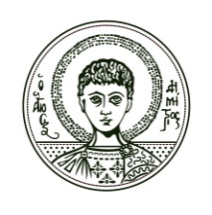 ΤΜΗΜΑ ΕΠΙΣΤΗΜΗΣ ΦΥΣΙΚΗΣ ΑΓΩΓΗΣ ΚΑΙ ΑΘΛΗΤΙΣΜΟΥΑΡΙΣΤΟΤΕΛΕΙΟ ΠΑΝΕΠΙΣΤΗΜΙΟ ΘΕΣΣΑΛΟΝΙΚΗΣΔιεύθυνση: ΤΕΦΑΑ ΑΠΘ, Εγκαταστάσεις Θέρμης, ΤΚ 544124, Θεσσαλονίκη. Επικοινωνία: Τηλ : 2310 992196, Ε-mail: info@phed.auth.gr ΑΡΙΣΤΟΤΕΛΕΙΟΠΑΝΕΠΙΣΤΗΜΙΟΘΕΣΣΑΛΟΝΙΚΗΣΤΜΗΜΑ ΕΠΙΣΤΗΜΗΣ ΦΥΣΙΚΗΣ ΑΓΩΓΗΣ ΚΑΙ ΑΘΛΗΤΙΣΜΟΥΑΡΙΣΤΟΤΕΛΕΙΟ ΠΑΝΕΠΙΣΤΗΜΙΟ ΘΕΣΣΑΛΟΝΙΚΗΣΔιεύθυνση: ΤΕΦΑΑ ΑΠΘ, Εγκαταστάσεις Θέρμης, ΤΚ 544124, Θεσσαλονίκη. Επικοινωνία: Τηλ : 2310 992196, Ε-mail: info@phed.auth.gr 